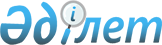 Об утверждении перечня товаров, работ, услуг, являющихся предметом государственных  закупок, осуществляемых способом аукциона
					
			Утративший силу
			
			
		
					Приказ Министра финансов Республики Казахстан от 18 марта 2015 года № 180. Зарегистрирован в Министерстве юстиции Республики Казахстан 16 апреля 2015 года № 10743. Утратил силу приказом Министра финансов Республики Казахстан от 28 декабря 2015 года № 691      Сноска. Утратил силу приказом Министра финансов РК от 28.12.2015 № 691 (вводится в действие с 01.01.2016).      В соответствии с подпунктом 18) статьи 14 Закона Республики Казахстан от 21 июля 2007 года «О государственных закупках» ПРИКАЗЫВАЮ:



      1. Утвердить прилагаемый Перечень товаров, работ, услуг, являющихся предметом государственных закупок, осуществляемых способом аукциона.



      2. Департаменту законодательства государственных закупок Министерства финансов Республики Казахстан (Ахметов С.М.) в установленном законодательством порядке обеспечить:

      1) государственную регистрацию настоящего приказа в Министерстве юстиции Республики Казахстан;

      2) в течение десяти календарных дней после государственной регистрации настоящего приказа его направление на официальное опубликование в периодических печатных изданиях и информационно-правовой системе «Әділет»;

      3) размещение настоящего приказа на интернет-ресурсе Министерства финансов Республики Казахстан.



      3. Настоящий приказ вводится в действие по истечении десяти календарных дней после дня его первого официального опубликования.      Министр                                    Б. СултановУтвержден           

приказом Министра финансов  

Республики Казахстан     

от 18 марта 2015 года № 180  

Перечень 

товаров, работ, услуг, являющихся предметом государственных закупок, осуществляемых способом аукциона       1. Товары.

      2. Услуги, в том числе:

      1) услуги в сельском хозяйстве и охоте, кроме услуг, связанных с охотой, промыслом и разведением дичи;

      2) услуги для лесоводства и лесозаготовок;

      3) услуги, связанные с рыболовством;

      4) услуги по добыче нефти сырой и газа природного, кроме изыскательных работ;

      5) услуги строительные и объекты строительства, включая капитальный и текущий ремонт, за исключением технически сложных объектов строительства (включая капитальный и текущий ремонт), перечень которых устанавливается в соответствии с законодательством Республики Казахстан об архитектурной, градостроительной и строительной деятельности;

      6) услуги по торговле, техническому обслуживанию и ремонту автомобилей и мотоциклов;

      7) услуги оптовой и комиссионной торговли, кроме услуг по торговле автомобилями и мотоциклами;

      8) услуги по розничной торговле;

      9) услуги гостиниц и ресторанов;

      10) услуги сухопутного транспорта, кроме услуг железнодорожного транспорта, услуг метрополитена, услуг транспортировки по трубопроводам;

      11) услуги водного транспорта;

      12) услуги транспортные вспомогательные и дополнительные, услуги в области туризма и экскурсий, кроме услуг бюро путешествий и туристских агентств, прочих услуг по оказанию помощи туристам;

      13) связь, кроме услуг курьерских, за исключением услуг национальной почты, услуг электрической связи;

      14) услуг по финансовому посредничеству, кроме страхования и пенсионного обеспечения, услуг по организации облигационных займов;

      15) услуги, являющиеся вспомогательными по отношению к финансовому посредничеству, за исключением оценочных услуг;

      16) услуги, связанные с недвижимым имуществом;

      17) услуги по техническому обслуживанию и ремонту оргтехники для офисов, электронных вычислительных машин и используемого совместно с ними периферийного оборудования; 

      18) услуги по уборке зданий;

      19) услуги по упаковыванию;

      20) услуги по канализации, удалению отходов, санитарной обработке и аналогичные услуги;

      21) услуги жилищно-коммунального хозяйства, кроме услуг парикмахерских, косметических салонов и лечебных косметических операций, услуг по организации похорон, захоронению и кремации;

      22) услуги, связанные с деятельностью в обрабатывающей промышленности, кроме услуг в производстве кокса, продуктов переработки нефти и ядерного топлива, услуг в производстве мебели, услуг по техническому обслуживанию оборудования, не включенного в настоящий перечень.
					© 2012. РГП на ПХВ «Институт законодательства и правовой информации Республики Казахстан» Министерства юстиции Республики Казахстан
				